Datenblatt zur Vorbereitung einer ErbausschlagungAchtung: Das Ausfüllen und Übersenden des Formulars ist noch keine ordnungsgemäße Ausschlagungserklärung und die Frist ist nicht gewahrt!Zur Abgabe einer wirksamen Ausschlagungserklärung ist das persönliche Erscheinen des Ausschlagenden (bzw. dessen gesetzlichen Vertreters oder Bevollmächtigten unter Vorlage einer notariellen Vollmacht) erforderlich.Die Ausschlagung kann zu Protokoll des zuständigen Nachlassgerichts, des Wohnsitzgerichts des Ausschlagenden oder eines beliebigen öffentlichen Notars (bei Aufenthalt im Ausland: eines Konsularbeamten) erklärt werden.Absender:An dasNachlassgericht GöppingenSchlossplatz 173033 Göppingennachlass@aggoeppingen.justiz.bwl.deTelefonzentrale: 07161 23 2516 (Mo – Do von 9.00 bis 11.30 Uhr)Sehr geehrte Damen und Herren,im Anhang übersende ich das ausgefüllte Datenblatt zur Vorbereitung einer Erbausschlagung und bitte um weitere Veranlassung.Mit freundlichen Grüßen______________________________________________Unterschrift, DatumDaten des ErblassersKenntnis vom ErbanfallIch habe an folgendem Datum vom Erbanfall erfahren:Ich habe vom Erbanfall erfahren durchein Schreiben des zuständigen Nachlassgerichts _________________________mit dem Aktenzeichen _____________________eine Zahlungsaufforderung eines Nachlassgläubigers Mitteilung eines Angehörigen (o.Ä.)Freitext: Bitte eine Kopie des Schreibens hinzufügen!Daten des AusschlagendenFür weitere Personen Formular bitte nochmals ausdrucken und ausfüllen!Ich habe weder leibliche noch adoptierte Kinder und erwarte keinen Nachwuchs.Ich habe folgende volljährige und / oder minderjährige Kinder:Für weitere Kinder das Formular bitte nochmals ausdrucken und ausfüllen!Das Sorgerecht für die minderjährigen Kinder steht folgenden Personen zu:dem Ausschlagenden alleinebeiden Elternteilen gemeinsamdem anderen Elternteil alleineDritten (Vormund, Jugendamt, etc.)(Weiterer) Gesetzlicher Vertreter*:*Dieses Feld ist auch auszufüllen, wenn die Ausschlagung von einem Betreuer für dessen Betreuten erklärt wird.Zum Termin ist die Bestallung / Bestellungsurkunde vorzulegen.Bitte beachten Sie, das bei gemeinschaftlichem Sorgerecht beide gesetzliche Vertreter die Erbschaft ausschlagen müssen.Daten zum Erbfall:Ich bin aufgrund gesetzlicher Erbfolge (Verwandtschaftsverhältnis zum Erblasser) zum Erben berufen.Ich bin aufgrund testamentarischer Erbfolge zum Erben berufen.Folgende Verfügungen von Todes wegen liegen meines Wissens vor:Die Erbschaft soll ausgeschlagen werdenweil der Nachlass überschuldet / mittellos istweil mir der Nachlassbestand unbekannt ist, ich aber nicht von einem werthaltigen Nachlass ausgeheweil ich kein Interesse an der Erbschaft habeaus persönlichen Gründen / keine Angabe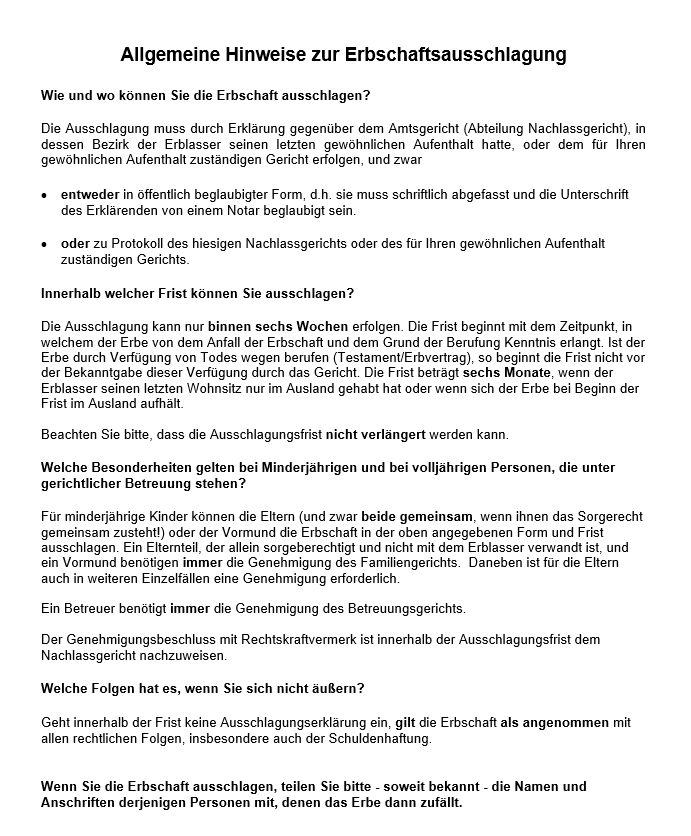            Die Gebühr für eine Erbausschlagung richtet sich nach dem Nachlasswert (Mindestgebühr: 30,- €)           und fällt ein Mal pro Ausschlagungsprotokoll an (erklären mehrere Personen in einem            Protokoll die Ausschlagung, fällt die Gebühr demnach nur einmal an).           Die Gebühr wird vom zuständigen Amtsgericht erhoben. Eine Gerichtskasse zur Einzahlung liegt            nicht vor; Sie erhalten eine Rechnung der Landesoberkasse per Post zur Überweisung.Vor- und NachnameStraße und HausnummerPLZ und OrtNachnameGeburtsnameVornameGeburtstagTodestagLetzter WohnsitzNachnameGeburtsnameVorname(n)GeburtsdatumWohnanschrift / derzeitiger längerfristiger AufenthaltVerwandtschaftsverhältnis zum Erblasser (falls zutreffend)Telefonnummer(und zusätzliche Kontaktmöglichkeit)Kind 1Kind 2NachnameGeburtsnameVorname(n)GeburtsdatumGgf. Todestag/ort(letzte) WohnanschriftTelefonnummer(und zusätzliche Kontaktmöglichkeit)NachnameGeburtsnameVorname(n)GeburtsdatumWohnanschrift / derzeitiger längerfristiger AufenthaltKontaktmöglichkeit(Mobiltelefon, Festnetz, E-Mail, o.Ä.)